KATOWICE 2th – 15/10 a 09/11WAITERCAFÉ IMPÉRIO – 2 Students                                               UNIFORMS: white shirt, black pantsAdress: Av. Alm. Reis 205 A,                                                            Lisboa                                                                           Phone: +351919 029 012Website: http://www.cafeimperio.pt/E-mail: cafeimperio@gmail.comTutor:  Ari Sousa1- Weronika W.2- Patryk P.___________________________________________________________________________________________________________GASTRONOMYCAFÉ IMPÉRIO – 4 Students                                            		UNIFORMS: Jaleka       Adress: Av. Alm. Reis 205 A,                                                            Lisboa                                                                           Phone: +351919 029 012Website: http://www.cafeimperio.pt/ E-mail: cafeimperio@gmail.com Tutor:  Ari Sousa1- Julia K.2- Dawid K.3- Dominik S.4- Dominik D. ________________________________________________________________________________________________________PORTUGÁLIA VASC0 DA GAMA– 2 Students		UNIFORMS: Jaleka  Adress: Centro Comercial Vasco da Gama, Loja 3035Av. D.João II, Lote 1,05,021990-094 LisboaPhone: +351 210 114 882Website: https://www.portugalia.pt/pt/E-mail: pc.vascodagama@portugalia.pt Tutor: Keylla Lima1-  Michał Karkosz 2-  Jakub Pikuliński___________________________________________________________________________________________________PORTUGÁLIA-CAIS DO SODRE – 2 Students 		UNIFORMS: Jaleka  Adress: Rua da Cintura do Porto de Lisboa1200-109 LisboaPhone: +351 213 422 138Website: https://www.portugalia.pt/pt/onde-estamos.html#tm-top-a  E-mail: pc.caissodre@portugalia.pt Tutor: Keylla Lima1-  Michał B.2-  Dawid Ch.___________________________________________________________________________________________________________PORTUGÁLIA-ALMIRANTE REIS – 3 Students 		UNIFORMS: Jaleka  Adress: Av. Almirante Reis, 117 	1150-014 LisboaPhone: +351 213 140 002Website: https://www.portugalia.pt/pt/onde-estamos.html#tm-top-a E-mail: Tutor: Keylla Lima1-  Julia B.2-  Wiktoriaa D.3-  Kulesa A.___________________________________________________________________________________________________________RESTAURANTE GALETO – 2 Students 			UNIFORMS: Jaleka  Adress: Av. da República 14,                1050-191 LisboaPhone: +351 21 354 4444Website: https://www.zomato.com/pt/grande-lisboa/galeto-saldanha-lisboa E-mail: galeto@netcabo.pt Tutor: Carlos Mendonça1-  Jonasz G.2-  Paweł K. ___________________________________________________________________________________________________________PORTS AND TERMNALS APL-ADMINSTRAÇÃO DO PORTO DE LSBOA – 5 StudentsAdress: Gare Marítima de Alcântara                 Edifício Infante D. Henrique               1350-355 Lisboa, PortugalPhone: +351 21 361 10 00Website: http://www.portodelisboa.pt/portal/page/portal/PORTAL_PORTO_LISBOA  E-mail: geral@portodelisboa.pt  Tutor: Joaquim Sousa1- Dawid O.2- Klaudia K.3- Dorota M.4- Jan G.5- Wiktoria S.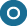 